Checklista för ändring av Läkemedelsöverkänsligheti de gamla databasernaOBS! Sätt en bock vid Arkivdatabaser innan Du klickar på  i SIEview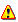 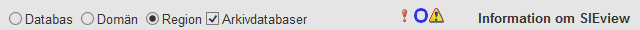 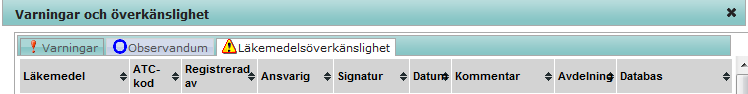 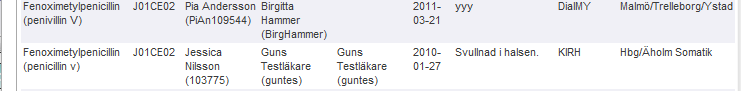 Standardtext som skrivs in i gamla databasen av Meliorsupporten:Ändrad informationInformationen är justerad på uppdrag av:Läkare (läk namn)	RS-id (läk RS-id)	t.ex. VO Infektionssjukdomar MalmöValbar text:Testad och inga tecken på pc-allergi enligt anteckning i Region Skåne journal (datum)Annan text än ovan (Testad och inga …..)?När alla uppgifter ovan är ifyllda skickas underlaget med säker E-post till melior@skane.se …………………………………………..          ………………………              	…………………………Namn (beställare)		           Titel			RS-id		Personnummer:      Namn:      LäkemedelATC-kodDatumKommentar(om det finns någon)Databas/databaserAnsvarig läkare för ändring av Läkemedelsöverkänslighet
i gamla databasenAnsvarig läkare för ändring av Läkemedelsöverkänslighet
i gamla databasenAnsvarig läkare för ändring av Läkemedelsöverkänslighet
i gamla databasenHänvisning till anteckning i RS-journalHänvisning till anteckning i RS-journalRS-id: Datum:Namn:Verksamhetsområde:Verksamhetsområde: